证券代码：000936         证券简称：华西股份        公告编号：2022-025江苏华西村股份有限公司关于召开2021年度网上业绩说明会的公告本公司及董事会全体成员保证信息披露内容的真实、准确和完整，没有虚假记载、误导性陈述或重大遗漏。重要内容提示：会议召开时间：2022年05月10日（星期二）15:00-16:00会议召开方式：网络互动方式会议召开地点：价值在线（www.ir-online.cn）会议问题征集：投资者可于2022年05月10日前访问网址 https://eseb.cn/Uo5tRSGZ7G或扫描下方小程序码，点击“进入会议”进行会前提问，公司将通过本次业绩说明会上，在信息披露允许范围内就投资者普遍关注的问题进行回答。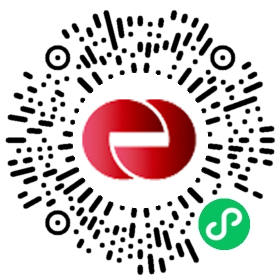 江苏华西村股份有限公司（以下简称“公司”）已于2022年4月27日在巨潮资讯网上披露了《2021年年度报告全文》及《2021年年度报告摘要》。为便于广大投资者更加全面深入地了解公司经营业绩、发展战略等情况，公司定于2022年05月10日（星期二）15:00-16:00在“价值在线”（www.ir-online.cn）举办2021年度网上业绩说明会，与投资者进行沟通和交流，广泛听取投资者的意见和建议。一、说明会召开的时间、地点和方式会议召开时间：2022年05月10日（星期二）15:00-16:00会议召开地点：价值在线（www.ir-online.cn）会议召开方式：网络互动方式二、参加人员董事长 吴协恩，副董事长兼总经理 李满良，独立董事 周凯，财务总监 徐建蓉，副总经理兼董事会秘书 王学良。三、投资者参加方式投资者可于2022年05月10日（星期二）15:00-16:00通过网址https://eseb.cn/Uo5tRSGZ7G或使用微信扫一扫以下小程序码即可进入参与互动交流。投资者可于2022年05月10日前进行访问，点击“进入会议”进行会前提问，公司将通过本次业绩说明会上，在信息披露允许范围内就投资者普遍关注的问题进行回答。四、联系人及咨询办法联系部门：公司董事会办公室联系电话：0510-86217188  86217149特此公告。江苏华西村股份有限公司董事会2022年4月27日